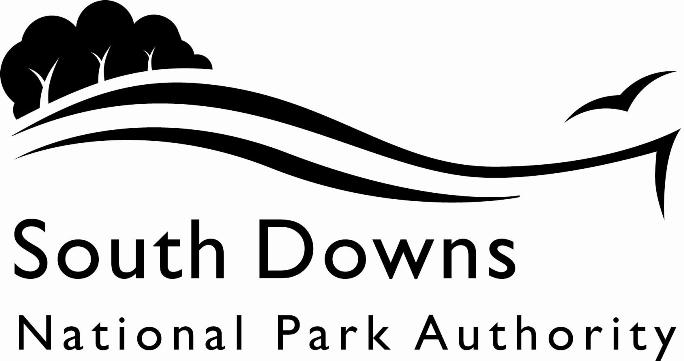 Town and Country Planning Acts 1990Planning (Listed Building and Conservation Area) Act 1990LIST OF NEW PLANNING AND OTHER APPLICATIONS, RECEIVED AND VALIDWEEKLY LIST AS AT 18 March 2024The following is a list of applications which have been made valid in the week shown above for the recovered areas within the South Downs National Park (Adur District Council, Arun District Council, Brighton & Hove Council, Mid Sussex District Council, Wealden District Council, Worthing Borough Council, county applications for East Sussex, Hampshire and West Sussex County Councils), and for all “Called In” applications for the remainder of the National Park area. These will be determined by the South Downs National Park Authority.IMPORTANT NOTE:The South Downs National Park Authority adopted the Community Infrastructure Levy Charging Schedule on 1st April 2017. Applications determined after that date will be subject to the rates set out in the Charging Schedule https://www.southdowns.gov.uk/community-infrastructure-levy/. If you have any questions, please contact CIL@southdowns.gov.uk or tel: 01730 814810.  Want to know what’s happening in the South Downs National Park? 
Sign up to our monthly newsletter to get the latest news and views delivered to your inboxwww.southdowns.gov.uk/join-the-newsletterApplicant:	David Lloyd Leisure LtdProposal:	Erection of structure containing three padel courts and associated flood lightingLocation:	Wickwoods Country Club And Spa , Shaves Wood Lane, Albourne, West Sussex, BN6 9DYGrid Ref:	525006 114841Applicant:	Mr John Morrison, The Parochial Church CouncilProposal:	Formation of access to raised area of land, to include an opening in a Grade II listed stone wall, with a gate and a ramp with associated landscapingLocation:	Land to The South of , St Nicholas Parish Church, London Road, Arundel, West Sussex, BN18 9ATGrid Ref:	501639 107255Applicant:	Mr John Morrison, The Parochial Church CouncilProposal:	Formation of access to raised area of land, to include an opening in a Grade II listed stone wall, with a gate and a ramp with associated landscapingLocation:	Land to The South of , St Nicholas Parish Church, London Road, Arundel, West Sussex, BN18 9ATGrid Ref:	501639 107255Applicant:	Mrs Rachel KirkbyProposal:	Removal of existing conservatory and provide new single storey glazed extension to rear ( North ) Elevation. Conversion of existing outbuilding.Location:	The Old Rectory , Folkington Lane, Folkington, East Sussex, BN26 5SDGrid Ref:	555917 103844Applicant:	Ms Sarah Farney, RSPBProposal:	Improvement of accessibility to wetlands, including repairs to dipping platforms, replacement benches, resurfacing, new footpath, fencing and viewing areaLocation:	Rspb, Wiggonholt, Pulborough, West Sussex, RH20 2ELGrid Ref:	505928 116448Applicant:	Mr Steve SimpsonProposal:	Insertion of opening to rear elevation with new sliding/folding doors, and new hinged door to existing opening on east elevation.Location:	Hilva , The Street, Poynings, West Sussex, BN45 7AQGrid Ref:	526189 111988Applicant:	Veronica BoydProposal:	Demolition of old shed and conservatory and construction of single storey rear and side extension and provision of new dormer to existing roof plane (rear facing).Location:	The Heys , Bridle Lane, Slindon, West Sussex, BN18 0NAGrid Ref:	497119 107736Town and Country Planning Acts 1990Planning (Listed Building and Conservation Area) Act 1990LIST OF NEW PLANNING AND OTHER APPLICATIONS, RECEIVED AND VALIDWEEKLY LIST AS AT 18 March 2024The following is a list of applications which have been made valid in the week shown above. These will be determined, under an agency agreement, by Chichester District Council, unless the application is ‘Called in’ by the South Downs National Park Authority for determination. Further details regarding the agency agreement can be found on the SDNPA website at www.southdowns.gov.uk.If you require any further information please contact Chichester District Council who will be dealing with the application.IMPORTANT NOTE:The South Downs National Park Authority adopted the Community Infrastructure Levy Charging Schedule on 1st April 2017. Applications determined after that date will be subject to the rates set out in the Charging Schedule https://www.southdowns.gov.uk/community-infrastructure-levy/. If you have any questions, please contact CIL@southdowns.gov.uk or tel: 01730 814810.  Want to know what’s happening in the South Downs National Park? 
Sign up to our monthly newsletter to get the latest news and views delivered to your inboxwww.southdowns.gov.uk/join-the-newsletterApplicant:	Mr and Mrs M MaxwellProposal:	Various alterations to include replacement single storey side extension.Location:	Brandy Mount , The Green To Fernbeds Lane, Compton, West Sussex, PO18 9HDGrid Ref:	477516 114991Applicant:	Mr Stuart Reid, The Watergate EstateProposal:	New agricultural building for the storage of grain and machinery.Location:	Locksash Farm , Locksash Lane, West Marden, West Sussex, PO18 9DZGrid Ref:	478278 113623Applicant:	Michael RussellProposal:	Demolition of conservatory and shower room. Two storey side and rear extension, single storey front extension.Location:	Old Stables , Hollist Lane, Easebourne, West Sussex, GU29 0QNGrid Ref:	488291 123305Applicant:	MR J Le JehanProposal:	Repair and rebuilding of stone boundary wall.Location:	74 Henley Old Road, Henley, Easebourne, West Sussex, GU27 3HQGrid Ref:	489454 125697Applicant:	MR J Le JehanProposal:	Repair and rebuilding of stone boundary wall.Location:	74 Henley Old Road, Henley, Easebourne, West Sussex, GU27 3HQGrid Ref:	489454 125697Applicant:	Mr Jeremy SleemanProposal:	Proposed access track to farmyard and barns.Location:	Siblands Farm, Church Road to Ebernoe Road, Ebernoe, Petworth, West Sussex, GU28 9LDGrid Ref:	497535 127065Applicant:	Nigel Smillie, Scottish and Southern Electricity Network (SSEN)Proposal:	Electricity Act 1989: Overhead Lines - removing  overhead lines and 5 no. poles, re-positioning pole P4965 approximately 65m further west and replacement 1 no. pole. Re-positioning pole P23124 approximately 6m further north and replacement 1 no. pole.  Replacing Pole P4969 to become terminal pole to connect the cables at eastern end. Replacing Poles P4974 and P4975 and reconfiguring equipment mounted on them.Location:	Treyford Cottage, Grevatts Lane, Treyford, Midhurst, West Sussex, GU29 0LBGrid Ref:	482144 118988Applicant:	Mr Russell HuntProposal:	Extension to outbuilding with adjoining plant room.Location:	Sheps Hollow , A286 Whites Lane To Henley Old Road, Henley Common, Fernhurst, West Sussex, GU27 3HBGrid Ref:	488946 126628Applicant:	Paul Roberts, Scottish and Southern Electricity NetworksProposal:	Relocation of existing low voltage electricity pole.Location:	Shalford Ridge, Square Drive, Kingsley Green, Fernhurst, Haslemere, West Sussex, GU27 3LWGrid Ref:	489998 129959Applicant:	Max Skillman, Res Non VerbaProposal:	Erection of a lead clad roof over steps between the kitchen and the barn.Location:	The Swan Inn, Lower Street, Fittleworth, Pulborough, West Sussex, RH20 1ELGrid Ref:	501004 118471Applicant:	Nick Luffman, SSEPDProposal:	Section 37 of the Electricity Act 1989 - the replacement of five (5) electricity wood poles and associated stays supporting a 33kV overhead line on the Midhurst-Haslingbourne 33kV Circuit on Ambersham Common SSSI nr. Hoyle, West Sussex requiring vehicle access and excavation on Ambersham Common SSSI.Location:	Ambersham Common, New Road, Heyshott, West Sussex, Grid Ref:	491379 119761Applicant:	Miss Julie & Liz Bushell, Yarbrook Farm PartnershipProposal:	Replacement 1 no.  agricultural building.Location:	Yarbrook Farm , A286 Chilgrove Road To Binderton Lane, Lavant, West Sussex, PO18 0JRGrid Ref:	485075 109978Applicant:	Mr Reza RoxarProposal:	Fell 2 no. Hemlock trees (T1 & T2). Subject to 60/00710/TPO. (In area A1).Location:	Squirrels , Wheatsheaf Enclosure, Milland, West Sussex, GU30 7EHGrid Ref:	483602 129645Applicant:	Mr David GardnerProposal:	Replacement garage with single garage and workshop.Location:	Fox Cottage, A272 Brinksole Lane to Wakestone Lane, Foxhill, Petworth, West Sussex, GU28 0HEGrid Ref:	500152 122698Applicant:	Mrs Lisa WrightProposal:	Replacement Garage/Workshop.Location:	Yew Tree Cottage , London Road, Rogate, West Sussex, GU33 7NSGrid Ref:	479082 126491Applicant:	Mrs Susie OakleyProposal:	Notification of intention to remove 2 no. limbs at 6m height on north-eastern sector on 1 no. Red Oak treeLocation:	Old Rectory , The Street, Sutton, West Sussex, RH20 1PSGrid Ref:	497857 115578Applicant:	Mr Martin Brudnizki, Bullrock Properties LtdProposal:	To add two layers of 12.5mm fireboard throughout the basement ceiling with tape joints and paint.Location:	Binderton House , Binderton Lane, Binderton, West Dean, West Sussex, PO18 0JSGrid Ref:	484980 110814Applicant:	Mrs BrownProposal:	Notification of intention to crown reduce by up to 2m on 1 no. Beech tree (quoted as T1)Location:	Stable Cottage , Church Lane, West Dean, West Sussex, PO18 0QYGrid Ref:	486099 112634Applicant:	Mr Peter Crosdil, Crosdil Leisure LtdProposal:	Proposed tennis court.Location:	Burdocks , Fittleworth Road, Wisborough Green, West Sussex, RH14 0HAGrid Ref:	503304 123163Town and Country Planning Acts 1990Planning (Listed Building and Conservation Area) Act 1990LIST OF NEW PLANNING AND OTHER APPLICATIONS, RECEIVED AND VALIDWEEKLY LIST AS AT 18 March 2024The following is a list of applications which have been made valid in the week shown above. These will be determined, under an agency agreement, by East Hampshire District Council, unless the application is ‘Called in’ by the South Downs National Park Authority for determination. Further details regarding the agency agreement can be found on the SDNPA website at www.southdowns.gov.uk.If you require any further information please contact East Hampshire District Council who will be dealing with the application.IMPORTANT NOTE:The South Downs National Park Authority adopted the Community Infrastructure Levy Charging Schedule on 1st April 2017. Applications determined after that date will be subject to the rates set out in the Charging Schedule https://www.southdowns.gov.uk/community-infrastructure-levy/. If you have any questions, please contact CIL@southdowns.gov.uk or tel: 01730 814810.  Want to know what’s happening in the South Downs National Park? 
Sign up to our monthly newsletter to get the latest news and views delivered to your inboxwww.southdowns.gov.uk/join-the-newsletterApplicant:	MR JOHN MEREDITH HARDYProposal:	Variation of condition 6 of SDNP/21/01796/HOUS to allow the substitution of plans 580-09 Proposed Floor Plans and Roof and Block Plan and 580-10 Proposed Elevations with 580-09A - Proposed Floor Plans and Roof and Block Plan and 580-10A Proposed Elevations.Location:	The White House , Church Street, East Meon, Petersfield, Hampshire, GU32 1NLGrid Ref:	468008 122235IMPORTANT NOTE: This application is liable for Community Infrastructure Levy and associated details will require to be recorded on the Local Land Charges Register. If you require any additional information regarding this, please contact CIL@southdowns.gov.uk or tel: 01730 814810.Applicant:	Mr John Meredith HardyProposal:	Variation of condition 6 of SDNP/21/01797/LIS to allow the substitution of plans 580-09 Proposed Floor Plans and Roof and Block Plan and 580-10 Proposed Elevations with 580-09A - Proposed Floor Plans and Roof and Block Plan and 580-10A Proposed Elevations.Location:	The White House, Church Street, East Meon, Petersfield, Hampshire, GU32 1NLGrid Ref:	468008 122235IMPORTANT NOTE: This application is liable for Community Infrastructure Levy and associated details will require to be recorded on the Local Land Charges Register. If you require any additional information regarding this, please contact CIL@southdowns.gov.uk or tel: 01730 814810.Applicant:	WilliamsProposal:	T1,T2,T3,T4 Beech, Reduce lateral growth to create a radial canopy spread from 12m to 9m and cut back to give 3m clearance from property.Location:	Hardings , Church Road, Upper Farringdon, Alton, Hampshire, GU34 3EGGrid Ref:	471322 135379Applicant:	Mr David North, Hampshire County CouncilProposal:	1. Oak. Carry out the following tree work to declining mature Oak tree.a. Remove to source dead limb with dysfunctional bark. (See photo)b. Remove to source  small dia lateral stem. (see photo)c. Reduce main declining leader to approx 1m above crown break, leaving tree at approx 5 to 6m. (see photo)Location:	Greatham Primary School , Petersfield Road, Greatham, Liss, Hampshire, GU33 6HAGrid Ref:	477550 130595Applicant:	Mr G. WarringtonProposal:	Single storey side extension.Location:	Monks Orchard , Reeds Lane, Liss, Hampshire, GU33 7HUGrid Ref:	480159 128943IMPORTANT NOTE: This application is liable for Community Infrastructure Levy and associated details will require to be recorded on the Local Land Charges Register. If you require any additional information regarding this, please contact CIL@southdowns.gov.uk or tel: 01730 814810.Applicant:	HaynesProposal:	T1 - Red Oak, Rear of property, Reduce height and spread by a maximum of 3 metres, remove deadwood and broken branches.To reduce risk of branch/stem failure and improve light to property.Location:	1 Opie Gardens , Farnham Road, Liss, Hampshire, GU33 6JQGrid Ref:	477226 128357Applicant:	Connor JusticeProposal:	Loft conversion and front extension.Location:	10 Riverside Close, Liss, Hampshire, GU33 7AEGrid Ref:	477574 127617IMPORTANT NOTE: This application is liable for Community Infrastructure Levy and associated details will require to be recorded on the Local Land Charges Register. If you require any additional information regarding this, please contact CIL@southdowns.gov.uk or tel: 01730 814810.Applicant:	Ms Vivienne and Louise ConstadProposal:	Outline application - Conversion from Commercial Business outlet only, to mixed use, to include 1 two bedroom flat and one bedroom flat. Some matters reserved.Location:	4-5 Exchange Buildings , High Street, Petersfield, Hampshire, GU32 3JUGrid Ref:	474706 123247IMPORTANT NOTE: This application is liable for Community Infrastructure Levy and associated details will require to be recorded on the Local Land Charges Register. If you require any additional information regarding this, please contact CIL@southdowns.gov.uk or tel: 01730 814810.Applicant:	Mr and Mrs DonovanProposal:	Removal of Condition Number: 2 in respect of Application Reference Number: SDNP/22/02994/HOUS. Date of Decision: 14/02/2022.The development hereby permitted shall be carried out in accordance with the plans listed below under the heading "Plans Referred to in Consideration of this Application" Change of external materials from Natural cladding and slate roof to matching brickwork and concrete tiles to match and tie in with the existing property materials. Change of materials as indicated on the substitute plans.Location:	4 Nightingale Road, Petersfield, Hampshire, GU32 3LTGrid Ref:	474025 122563Applicant:	Mr SymondsProposal:	T1  Maple - Twenty percent crown reduction and have the ivy cut at the base. T2, T3, T4  Apple  - Lightly prune, leaving adequate fruiting buds. Work to be completed between November 2024 - March 2025T5 Cherry - Fifteen percent crown reduction and have the ivy cut at the base. Work to be completed late summer. T6 Laburnum - Fifteen percen crown reduction. This tree has been supreesed by the adjacent trees at the rear of the garden.Location:	26 Chapel Street, Petersfield, Hampshire, GU32 3DZGrid Ref:	474544 123538Applicant:	Mr & Mrs JordanProposal:	Submission of details with reference to Approved Application Number: SDNP/23/01723/HOUS Date of Decision: 19/06/2023 for the Removal Of Condition Number 2. The development hereby permitted shall be carried out in accordance with the plans listed below under the heading "Plans Referred to in Consideration of this Application".The applicant would like to reduce the scheme to omit certain parts in order to reduce costs. - Not extending the first floor to the rear. - Reduction in the depth of the single storey rear extension. - Adjusted roof to rear single storey -Window and door openings adjusted accordingly. To reflect the substitute plans with reduced scheme.Location:	52 Pulens Lane, Petersfield, Hampshire, GU31 4DDGrid Ref:	475983 123867IMPORTANT NOTE: This application is liable for Community Infrastructure Levy and associated details will require to be recorded on the Local Land Charges Register. If you require any additional information regarding this, please contact CIL@southdowns.gov.uk or tel: 01730 814810.Applicant:	Mr and Mrs ElsdenProposal:	Lawful Development Certificate for a proposed development - Single storey rear extension.Location:	Beech Cottage , Ridge Common Lane, Steep, Petersfield, Hampshire, GU32 1ALGrid Ref:	473186 124905IMPORTANT NOTE: This application is liable for Community Infrastructure Levy and associated details will require to be recorded on the Local Land Charges Register. If you require any additional information regarding this, please contact CIL@southdowns.gov.uk or tel: 01730 814810.Applicant:	Mr and Mrs Allan TaitProposal:	New car port and store roomLocation:	Manor Farm, Worldham Hill, East Worldham, Alton, Hampshire, GU34 3AYGrid Ref:	474933 137752Town and Country Planning Acts 1990Planning (Listed Building and Conservation Area) Act 1990LIST OF NEW PLANNING AND OTHER APPLICATIONS, RECEIVED AND VALIDWEEKLY LIST AS AT 18 March 2024The following is a list of applications which have been made valid in the week shown above. These will be determined, under an agency agreement, by Horsham District Council, unless the application is ‘Called in’ by the South Downs National Park Authority for determination. Further details regarding the agency agreement can be found on the SDNPA website at www.southdowns.gov.uk.If you require any further information please contact Horsham District Council who will be dealing with the application.IMPORTANT NOTE:The South Downs National Park Authority adopted the Community Infrastructure Levy Charging Schedule on 1st April 2017. Applications determined after that date will be subject to the rates set out in the Charging Schedule https://www.southdowns.gov.uk/community-infrastructure-levy/. If you have any questions, please contact CIL@southdowns.gov.uk or tel: 01730 814810.  Want to know what’s happening in the South Downs National Park? 
Sign up to our monthly newsletter to get the latest news and views delivered to your inboxwww.southdowns.gov.uk/join-the-newsletterApplicant:	Mr Peter RhodesProposal:	Replacement of 8no. existing sash and/or screen windows and 2no. door sets on a like for like basis (Householder Application)Location:	Bacons , High Street, Amberley, BN18 9NJGrid Ref:	503167 113200Applicant:	Mr Peter RhodesProposal:	Replacement of 8no. existing sash and/or screen windows and 2no. door sets on a like for like basis (Listed Building Consent)Location:	Bacons , High Street, Amberley, BN18 9NJGrid Ref:	503167 113200Applicant:	John NorthcottProposal:	Application to confirm substantial completion of barn in excess of 4 years (Lawful Development Certificate - Existing)Location:	Lickfold Farm , Wiggonholt, Pulborough, West Sussex, RH20 2ELGrid Ref:	506412 117166Town and Country Planning Acts 1990Planning (Listed Building and Conservation Area) Act 1990LIST OF NEW PLANNING AND OTHER APPLICATIONS, RECEIVED AND VALIDWEEKLY LIST AS AT 18 March 2024The following is a list of applications in the area of Lewes and Eastbourne Districts which have been made valid in the week shown above. These will be determined, under an agency agreement, by Lewes District Council, unless the application is ‘Called in’ by the South Downs National Park Authority for determination. Further details regarding the agency agreement can be found on the SDNPA website at www.southdowns.gov.uk.If you require any further information please contact Lewes District Council who will be dealing with the application.IMPORTANT NOTE:The South Downs National Park Authority adopted the Community Infrastructure Levy Charging Schedule on 1st April 2017. Applications determined after that date will be subject to the rates set out in the Charging Schedule https://www.southdowns.gov.uk/community-infrastructure-levy/. If you have any questions, please contact CIL@southdowns.gov.uk or tel: 01730 814810.  Want to know what’s happening in the South Downs National Park? 
Sign up to our monthly newsletter to get the latest news and views delivered to your inboxwww.southdowns.gov.uk/join-the-newsletterApplicant:	Mr Jones, Glynde EstateProposal:	T1 Cherry - pollard to 5-6m, reducing crown by approx. 5-6m - oversized for residential gardensLocation:	Trevor Gardens , Station Road, Glynde, East Sussex, BN8 6RUGrid Ref:	545743 108491Applicant:	Mrs S Macmillan, The Mac's FarmProposal:	Variation of Conditions 4 and 5 related to Planning Approval SDNP/22/05011/CND to extend the hours music can be played indoors, from 10pm to 11pm and installation of noise limiterLocation:	The Macs Farm , Dumbrells Court Road, Ditchling, East Sussex, BN6 8GTGrid Ref:	533081 115866Applicant:	Jones, Glynde EstateProposal:	T1 - Holm Oak - Canopy striking outer wall and chimney of 1 Old Vicarage Cottages - Reduce crown by 3-4m away from building & shape remaining crown to matchLocation:	1 Old Vicarage Cottages , The Street, Glynde, East Sussex, BN8 6RRGrid Ref:	545752 108950Applicant:	Professor R StottProposal:	External works: replace cast iron gutters like for like; replace rear timber casement window; repairs to two chimneys and rear window; replace rear outfall pipes; repaint front door; addition of swift box to front facadeInternal works: new shower room, new kitchen units, rewiring and new power sockets, secondary glazing, timber supports in basement and around rear hall door, new water heater and pipework, replacement plasterwork in rear hall, replacement carpet, sanding and staining of wooden floorboards, replacement hearth tiles in front bedroom, replacement insulation in first floor storage roomLocation:	107 High Street, Lewes, East Sussex, BN7 1XYGrid Ref:	541177 109979Applicant:	Professor R StottProposal:	External works: replace cast iron gutters like for like; replace rear timber casement window; repairs to two chimneys and rear window; replace rear outfall pipes; repaint front door; addition of swift box to front facadeInternal works: new shower room, new kitchen units, rewiring and new power sockets, secondary glazing, timber supports in basement and around rear hall door, new water heater and pipework, replacement plasterwork in rear hall, replacement carpet, sanding and staining of wooden floorboards, replacement hearth tiles in front bedroom, replacement insulation in first floor storage roomLocation:	107 High Street, Lewes, East Sussex, BN7 1XYGrid Ref:	541177 109979Applicant:	J KyriacouProposal:	Removal of lean-to and associated landscaping worksLocation:	7 Castle Banks, Lewes, East Sussex, BN7 1UZGrid Ref:	541413 110237Applicant:	J KyriacouProposal:	Removal of lean-to and associated landscaping worksLocation:	7 Castle Banks, Lewes, East Sussex, BN7 1UZGrid Ref:	541413 110237Applicant:	Ms L Whichelow-Ellis, Rubicon Children and Family Services LtdProposal:	Change of use from dwelling house (C3) to residential childrens home (C2), with no material change to building other than the installation of a fire alarm systemLocation:	26 Fitzjohns Road, Lewes, East Sussex, BN7 1PSGrid Ref:	540517 110481Applicant:	Mr D WinterProposal:	Change of use from social club to 3 no. residential units, including alterations to rear projection, hip to gable roof extension to rear, addition of dormers, and associated worksLocation:	Lewes Working Mens Club , Malling Street, Lewes, East Sussex, BN7 2RJGrid Ref:	542285 110612Applicant:	Mrs P ButcherProposal:	Erection of single storey side extension to include new leveal access showerLocation:	25 South Way, Lewes, East Sussex, BN7 1LXGrid Ref:	540230 110323Applicant:	Mr A Hooper, Lewes Old Grammar SchoolProposal:	Erection of single-storey rear extensionLocation:	141 High Street, Lewes, East Sussex, BN7 1XSGrid Ref:	541198 110005Applicant:	Mr A Hooper, Lewes Old Grammar SchoolProposal:	Erection of single-storey rear extensionLocation:	141 High Street, Lewes, East Sussex, BN7 1XSGrid Ref:	541198 110005Applicant:	Mr S SmewingProposal:	T1 - Silver Birch - reduce crown by approximately 3m, removal of lower branch and limbs, crown lift to location of removed limbs - overhanging neighbouring propertiesLocation:	22 Grange Road, Lewes, East Sussex, BN7 1TSGrid Ref:	541057 109780Applicant:	Ms C HoltamProposal:	T1 - Mature Black Walnut - crown reduction (reducing height and spread) by up to 3m to suitable growth points, crown lift to 4m, remove low limb approx. 150mm wound - to provide garden with more light and give clearance to neighbouring propertyLocation:	Malling Deanery, East Wing , Church Lane, South Malling, Lewes, East Sussex, BN7 2JAGrid Ref:	541313 110924Applicant:	Mr BaylissProposal:	Demolition of existing house, garage and pool house, to be replaced with new 5no bedroom house and pool house, including associated landscaping worksLocation:	Mill Hill , Mill Lane, Rodmell, East Sussex, BN7 3HSGrid Ref:	541224 105367Town and Country Planning Acts 1990Planning (Listed Building and Conservation Area) Act 1990LIST OF NEW PLANNING AND OTHER APPLICATIONS, RECEIVED AND VALIDWEEKLY LIST AS AT 18 March 2024The following is a list of applications which have been made valid in the week shown above. These will be determined, under an agency agreement, by Winchester District Council, unless the application is ‘called in’ by the South Downs National Park Authority for determination. Further details regarding the agency agreement can be found on the SDNPA website at www.southdowns.gov.uk.If you require any further information please contact Winchester District Council who will be dealing with the application.IMPORTANT NOTE:The South Downs National Park Authority adopted the Community Infrastructure Levy Charging Schedule on 1st April 2017. Applications determined after that date will be subject to the rates set out in the Charging Schedule https://www.southdowns.gov.uk/community-infrastructure-levy/. If you have any questions, please contact CIL@southdowns.gov.uk or tel: 01730 814810.  Want to know what’s happening in the South Downs National Park? 
Sign up to our monthly newsletter to get the latest news and views delivered to your inboxwww.southdowns.gov.uk/join-the-newsletterApplicant:	Mr Andrew BuckleyProposal:	Erection of two-storey rear extension. Erection of porch to north elevation. Block up existing door opening and enlargement of existing window to the south elevation. Internal alterations including removal of modern walling to the ground floor, to facilitate the creation of the two- storey extension, and replacement of staircase.Location:	Yew Tree Cottage , Avington Park Lane, Easton, Hampshire, SO21 1EJGrid Ref:	451124 132067Applicant:	Mr Andrew BuckleyProposal:	Erection of two-storey rear extension. Erection of porch to north elevation. Block up existing door opening and enlargement of existing window to the south elevation. Internal alterations including removal of modern walling to the ground floor, to facilitate the creation of the two- storey extension, and replacement of staircase.Location:	Yew Tree Cottage , Avington Park Lane, Easton, Hampshire, SO21 1EJGrid Ref:	451124 132067Applicant:	Proposal:	To install a new electricity pole in the position indicated in red on the attached plan. This is required so that we can increase the capacity (and therefore the weight) of the existing Pole Mounted Transformer on the land, to enable the adjacent property at Cott Street Farm to install car chargers and air source heat pumps. These will be used in a domestic capacity only. The excavation for the new electricity pole will be carried out by a five tonne digger. A HIAB lorry will install the new poleLocation:	Street Record, Cott Street Lane, Swanmore, Hampshire, Grid Ref:	459545 115752Applicant:	Wichester CollageProposal:	`G1 ASH Trees. To Fell a group of approximately 50 ash trees all marked with orange dots leaning over the highway all trees suffering various stages of as diebackLocation:	Hockley Golf Club , Winchester Road, Twyford, Hampshire, SO21 1PLGrid Ref:	448036 126465Applicant:	Mr ButlerProposal:	The installation of additional 280No. roof mounted solar PV panels at Whitewool Farm, GU32 1HW, of total installed capacity 154.5kWp including existing PV system (115 No. panels - 29.9kWp).Location:	Whitewool Farm, Meon Springs , Whitewool Lane, East Meon, Petersfield, Hampshire, GU32 1HWGrid Ref:	465429 121396Applicant:	mr Robin GedyeProposal:	T1 Reduce overall by around 25-30% the 3 silver birch trees located adjacent to the property to create a uniform canopy works to maintain size and correct the shape of the tree.T2Reduce overall by around 25-30% the 3 silver birch trees located adjacent to the property to create a uniform canopy works to maintain size and correct the shape of the tree.T3Reduce overall by around 25-30% the 3 silver birch trees located adjacent to the property to create a uniform canopy works to maintain size and correct the shape of the tree.Location:	Edwina Cottage , Lynch Lane, West Meon, Hampshire, GU32 1LTGrid Ref:	464516 123993SDNPA (Mid Sussex District area)SDNPA (Mid Sussex District area)SDNPA (Mid Sussex District area)SDNPA (Mid Sussex District area)Team: SDNPA Eastern Area TeamTeam: SDNPA Eastern Area TeamTeam: SDNPA Eastern Area TeamTeam: SDNPA Eastern Area TeamParish:Albourne Parish CouncilWard:Bolney WardCase No:SDNP/24/00484/FULSDNP/24/00484/FULSDNP/24/00484/FULType:Full ApplicationFull ApplicationFull ApplicationDate Valid:5 March 2024Decision due:4 June 2024Case Officer:Samuel BethwaiteSamuel BethwaiteSamuel BethwaiteSDNPA (Arun District area)SDNPA (Arun District area)SDNPA (Arun District area)SDNPA (Arun District area)Team: SDNPA Western Area TeamTeam: SDNPA Western Area TeamTeam: SDNPA Western Area TeamTeam: SDNPA Western Area TeamParish:Arundel Town CouncilWard:Arundel WardCase No:SDNP/24/00966/FULSDNP/24/00966/FULSDNP/24/00966/FULType:Full ApplicationFull ApplicationFull ApplicationDate Valid:6 March 2024Decision due:1 May 2024Case Officer:Karen WoodenKaren WoodenKaren WoodenSDNPA (Arun District area)SDNPA (Arun District area)SDNPA (Arun District area)SDNPA (Arun District area)Team: SDNPA Western Area TeamTeam: SDNPA Western Area TeamTeam: SDNPA Western Area TeamTeam: SDNPA Western Area TeamParish:Arundel Town CouncilWard:Arundel WardCase No:SDNP/24/00967/LISSDNP/24/00967/LISSDNP/24/00967/LISType:Listed BuildingListed BuildingListed BuildingDate Valid:6 March 2024Decision due:1 May 2024Case Officer:Karen WoodenKaren WoodenKaren WoodenSDNPA (Wealden District area)SDNPA (Wealden District area)SDNPA (Wealden District area)SDNPA (Wealden District area)Team: SDNPA Eastern Area TeamTeam: SDNPA Eastern Area TeamTeam: SDNPA Eastern Area TeamTeam: SDNPA Eastern Area TeamParish:Long Man Parish CouncilWard:East Dean WardCase No:SDNP/24/01051/HOUSSDNP/24/01051/HOUSSDNP/24/01051/HOUSType:HouseholderHouseholderHouseholderDate Valid:13 March 2024Decision due:8 May 2024Case Officer:Sam WhitehouseSam WhitehouseSam WhitehouseSDNPA (Called In Applications)SDNPA (Called In Applications)SDNPA (Called In Applications)SDNPA (Called In Applications)Team: SDNPA Western Area TeamTeam: SDNPA Western Area TeamTeam: SDNPA Western Area TeamTeam: SDNPA Western Area TeamParish:Parham Parish CouncilWard:Pulborough, Coldwatham and AmberleyCase No:SDNP/24/01115/FULSDNP/24/01115/FULSDNP/24/01115/FULType:Full ApplicationFull ApplicationFull ApplicationDate Valid:11 March 2024Decision due:6 May 2024Case Officer:Nicola Van WunnikNicola Van WunnikNicola Van WunnikSDNPA (Brighton and Hove Council area)SDNPA (Brighton and Hove Council area)SDNPA (Brighton and Hove Council area)SDNPA (Brighton and Hove Council area)Team: SDNPA Eastern Area TeamTeam: SDNPA Eastern Area TeamTeam: SDNPA Eastern Area TeamTeam: SDNPA Eastern Area TeamParish:Poynings Parish CouncilWard:Hurstpierpoint And Downs WardCase No:SDNP/24/01022/LDPSDNP/24/01022/LDPSDNP/24/01022/LDPType:Lawful Development Cert (Proposed)Lawful Development Cert (Proposed)Lawful Development Cert (Proposed)Date Valid:11 March 2024Decision due:6 May 2024Case Officer:Adam DuncombeAdam DuncombeAdam DuncombeSDNPA (Arun District area)SDNPA (Arun District area)SDNPA (Arun District area)SDNPA (Arun District area)Team: SDNPA Western Area TeamTeam: SDNPA Western Area TeamTeam: SDNPA Western Area TeamTeam: SDNPA Western Area TeamParish:Slindon Parish CouncilWard:Walberton WardCase No:SDNP/24/01055/HOUSSDNP/24/01055/HOUSSDNP/24/01055/HOUSType:HouseholderHouseholderHouseholderDate Valid:13 March 2024Decision due:8 May 2024Case Officer:Karen WoodenKaren WoodenKaren WoodenChichester District CouncilChichester District CouncilChichester District CouncilChichester District CouncilTeam: Chichester DC DM teamTeam: Chichester DC DM teamTeam: Chichester DC DM teamTeam: Chichester DC DM teamParish:Compton Parish CouncilWard:Westbourne Ward CHCase No:SDNP/24/00830/HOUSSDNP/24/00830/HOUSSDNP/24/00830/HOUSType:HouseholderHouseholderHouseholderDate Valid:12 March 2024Decision due:7 May 2024Case Officer:Louise KentLouise KentLouise KentChichester District CouncilChichester District CouncilChichester District CouncilChichester District CouncilTeam: Chichester DC DM teamTeam: Chichester DC DM teamTeam: Chichester DC DM teamTeam: Chichester DC DM teamParish:Compton Parish CouncilWard:Westbourne Ward CHCase No:SDNP/24/01048/APNBSDNP/24/01048/APNBSDNP/24/01048/APNBType:Agricultural Prior Notification BuildingAgricultural Prior Notification BuildingAgricultural Prior Notification BuildingDate Valid:12 March 2024Decision due:8 April 2024Case Officer:Louise KentLouise KentLouise KentChichester District CouncilChichester District CouncilChichester District CouncilChichester District CouncilTeam: Chichester DC DM teamTeam: Chichester DC DM teamTeam: Chichester DC DM teamTeam: Chichester DC DM teamParish:Easebourne Parish CouncilWard:Easebourne Ward CHCase No:SDNP/24/00877/HOUSSDNP/24/00877/HOUSSDNP/24/00877/HOUSType:HouseholderHouseholderHouseholderDate Valid:7 March 2024Decision due:2 May 2024Case Officer:Beverly StubbingtonBeverly StubbingtonBeverly StubbingtonChichester District CouncilChichester District CouncilChichester District CouncilChichester District CouncilTeam: Chichester DC DM teamTeam: Chichester DC DM teamTeam: Chichester DC DM teamTeam: Chichester DC DM teamParish:Easebourne Parish CouncilWard:Easebourne Ward CHCase No:SDNP/24/01027/HOUSSDNP/24/01027/HOUSSDNP/24/01027/HOUSType:HouseholderHouseholderHouseholderDate Valid:11 March 2024Decision due:6 May 2024Case Officer:Louise KentLouise KentLouise KentChichester District CouncilChichester District CouncilChichester District CouncilChichester District CouncilTeam: Chichester DC DM teamTeam: Chichester DC DM teamTeam: Chichester DC DM teamTeam: Chichester DC DM teamParish:Easebourne Parish CouncilWard:Easebourne Ward CHCase No:SDNP/24/01028/LISSDNP/24/01028/LISSDNP/24/01028/LISType:Listed BuildingListed BuildingListed BuildingDate Valid:11 March 2024Decision due:6 May 2024Case Officer:Louise KentLouise KentLouise KentChichester District CouncilChichester District CouncilChichester District CouncilChichester District CouncilTeam: Chichester DC DM teamTeam: Chichester DC DM teamTeam: Chichester DC DM teamTeam: Chichester DC DM teamParish:Ebernoe Parish CouncilWard:Loxwood Ward CHCase No:SDNP/24/01104/APNRSDNP/24/01104/APNRSDNP/24/01104/APNRType:Agricultural Prior Notification RoadAgricultural Prior Notification RoadAgricultural Prior Notification RoadDate Valid:18 March 2024Decision due:14 April 2024Case Officer:Beverly StubbingtonBeverly StubbingtonBeverly StubbingtonChichester District CouncilChichester District CouncilChichester District CouncilChichester District CouncilTeam: Chichester DC DM teamTeam: Chichester DC DM teamTeam: Chichester DC DM teamTeam: Chichester DC DM teamParish:Elsted and Treyford Parish CouncilWard:Harting Ward CHCase No:SDNP/24/01011/OHLSDNP/24/01011/OHLSDNP/24/01011/OHLType:Overhead Electricity LinesOverhead Electricity LinesOverhead Electricity LinesDate Valid:5 March 2024Decision due:16 April 2024Case Officer:Khaleda KamaliKhaleda KamaliKhaleda KamaliChichester District CouncilChichester District CouncilChichester District CouncilChichester District CouncilTeam: Chichester DC DM teamTeam: Chichester DC DM teamTeam: Chichester DC DM teamTeam: Chichester DC DM teamParish:Fernhurst Parish CouncilWard:Fernhurst Ward CHCase No:SDNP/24/00740/HOUSSDNP/24/00740/HOUSSDNP/24/00740/HOUSType:HouseholderHouseholderHouseholderDate Valid:12 March 2024Decision due:7 May 2024Case Officer:Louise KentLouise KentLouise KentChichester District CouncilChichester District CouncilChichester District CouncilChichester District CouncilTeam: Chichester DC DM teamTeam: Chichester DC DM teamTeam: Chichester DC DM teamTeam: Chichester DC DM teamParish:Fernhurst Parish CouncilWard:Fernhurst Ward CHCase No:SDNP/24/01037/OHLSDNP/24/01037/OHLSDNP/24/01037/OHLType:Overhead Electricity LinesOverhead Electricity LinesOverhead Electricity LinesDate Valid:7 March 2024Decision due:18 April 2024Case Officer:Khaleda KamaliKhaleda KamaliKhaleda KamaliChichester District CouncilChichester District CouncilChichester District CouncilChichester District CouncilTeam: Chichester DC DM teamTeam: Chichester DC DM teamTeam: Chichester DC DM teamTeam: Chichester DC DM teamParish:Fittleworth Parish CouncilWard:Fittleworth Ward CHCase No:SDNP/24/00820/FULSDNP/24/00820/FULSDNP/24/00820/FULType:Full ApplicationFull ApplicationFull ApplicationDate Valid:5 March 2024Decision due:30 April 2024Case Officer:Charlotte CranmerCharlotte CranmerCharlotte CranmerChichester District CouncilChichester District CouncilChichester District CouncilChichester District CouncilTeam: Chichester DC DM teamTeam: Chichester DC DM teamTeam: Chichester DC DM teamTeam: Chichester DC DM teamParish:Heyshott Parish CouncilWard:Easebourne Ward CHCase No:SDNP/24/01049/OHLSDNP/24/01049/OHLSDNP/24/01049/OHLType:Overhead Electricity LinesOverhead Electricity LinesOverhead Electricity LinesDate Valid:7 March 2024Decision due:18 April 2024Case Officer:Jemma FranklandJemma FranklandJemma FranklandChichester District CouncilChichester District CouncilChichester District CouncilChichester District CouncilTeam: Chichester DC DM teamTeam: Chichester DC DM teamTeam: Chichester DC DM teamTeam: Chichester DC DM teamParish:Lavant Parish CouncilWard:Lavant Ward CHCase No:SDNP/24/00976/APNBSDNP/24/00976/APNBSDNP/24/00976/APNBType:Agricultural Prior Notification BuildingAgricultural Prior Notification BuildingAgricultural Prior Notification BuildingDate Valid:7 March 2024Decision due:3 April 2024Case Officer:Derek PriceDerek PriceDerek PriceChichester District CouncilChichester District CouncilChichester District CouncilChichester District CouncilTeam: Chichester DC DM teamTeam: Chichester DC DM teamTeam: Chichester DC DM teamTeam: Chichester DC DM teamParish:Milland Parish CouncilWard:Fernhurst Ward CHCase No:SDNP/24/00950/TPOSDNP/24/00950/TPOSDNP/24/00950/TPOType:Tree Preservation OrderTree Preservation OrderTree Preservation OrderDate Valid:5 March 2024Decision due:30 April 2024Case Officer:Henry WhitbyHenry WhitbyHenry WhitbyChichester District CouncilChichester District CouncilChichester District CouncilChichester District CouncilTeam: Chichester DC DM teamTeam: Chichester DC DM teamTeam: Chichester DC DM teamTeam: Chichester DC DM teamParish:Petworth Town CouncilWard:Petworth Ward CHCase No:SDNP/24/00148/HOUSSDNP/24/00148/HOUSSDNP/24/00148/HOUSType:HouseholderHouseholderHouseholderDate Valid:11 March 2024Decision due:6 May 2024Case Officer:Jemma FranklandJemma FranklandJemma FranklandChichester District CouncilChichester District CouncilChichester District CouncilChichester District CouncilTeam: Chichester DC DM teamTeam: Chichester DC DM teamTeam: Chichester DC DM teamTeam: Chichester DC DM teamParish:Rogate Parish CouncilWard:Harting Ward CHCase No:SDNP/24/00220/HOUSSDNP/24/00220/HOUSSDNP/24/00220/HOUSType:HouseholderHouseholderHouseholderDate Valid:5 March 2024Decision due:30 April 2024Case Officer:Khaleda KamaliKhaleda KamaliKhaleda KamaliChichester District CouncilChichester District CouncilChichester District CouncilChichester District CouncilTeam: Chichester DC DM teamTeam: Chichester DC DM teamTeam: Chichester DC DM teamTeam: Chichester DC DM teamParish:Sutton & Barlavington Parish CouncilWard:Fittleworth Ward CHCase No:SDNP/24/00834/TCASDNP/24/00834/TCASDNP/24/00834/TCAType:Tree in a Conservation AreaTree in a Conservation AreaTree in a Conservation AreaDate Valid:7 March 2024Decision due:18 April 2024Case Officer:Henry WhitbyHenry WhitbyHenry WhitbyChichester District CouncilChichester District CouncilChichester District CouncilChichester District CouncilTeam: Chichester DC DM teamTeam: Chichester DC DM teamTeam: Chichester DC DM teamTeam: Chichester DC DM teamParish:West Dean Parish CouncilWard:Goodwood Ward CHCase No:SDNP/24/00777/LISSDNP/24/00777/LISSDNP/24/00777/LISType:Listed BuildingListed BuildingListed BuildingDate Valid:22 February 2024Decision due:18 April 2024Case Officer:Khaleda KamaliKhaleda KamaliKhaleda KamaliChichester District CouncilChichester District CouncilChichester District CouncilChichester District CouncilTeam: Chichester DC DM teamTeam: Chichester DC DM teamTeam: Chichester DC DM teamTeam: Chichester DC DM teamParish:West Dean Parish CouncilWard:Goodwood Ward CHCase No:SDNP/24/01058/TCASDNP/24/01058/TCASDNP/24/01058/TCAType:Tree in a Conservation AreaTree in a Conservation AreaTree in a Conservation AreaDate Valid:13 March 2024Decision due:24 April 2024Case Officer:Henry WhitbyHenry WhitbyHenry WhitbyChichester District CouncilChichester District CouncilChichester District CouncilChichester District CouncilTeam: Chichester DC DM teamTeam: Chichester DC DM teamTeam: Chichester DC DM teamTeam: Chichester DC DM teamParish:Wisborough Green Parish CouncilWard:Loxwood Ward CHCase No:SDNP/24/00383/FULSDNP/24/00383/FULSDNP/24/00383/FULType:Full ApplicationFull ApplicationFull ApplicationDate Valid:7 March 2024Decision due:2 May 2024Case Officer:Lauren CrippsLauren CrippsLauren CrippsEast Hampshire District CouncilEast Hampshire District CouncilEast Hampshire District CouncilEast Hampshire District CouncilTeam: East Hants DM teamTeam: East Hants DM teamTeam: East Hants DM teamTeam: East Hants DM teamParish:East Meon Parish CouncilWard:Buriton & East Meon WardCase No:SDNP/24/00885/CNDSDNP/24/00885/CNDSDNP/24/00885/CNDType:Removal or Variation of a ConditionRemoval or Variation of a ConditionRemoval or Variation of a ConditionDate Valid:12 March 2024Decision due:7 May 2024Case Officer:Alex RansomAlex RansomAlex RansomEast Hampshire District CouncilEast Hampshire District CouncilEast Hampshire District CouncilEast Hampshire District CouncilTeam: East Hants DM teamTeam: East Hants DM teamTeam: East Hants DM teamTeam: East Hants DM teamParish:East Meon Parish CouncilWard:Buriton & East Meon WardCase No:SDNP/24/01105/CNDSDNP/24/01105/CNDSDNP/24/01105/CNDType:Removal or Variation of a ConditionRemoval or Variation of a ConditionRemoval or Variation of a ConditionDate Valid:12 March 2024Decision due:7 May 2024Case Officer:Alex RansomAlex RansomAlex RansomEast Hampshire District CouncilEast Hampshire District CouncilEast Hampshire District CouncilEast Hampshire District CouncilTeam: East Hants DM teamTeam: East Hants DM teamTeam: East Hants DM teamTeam: East Hants DM teamParish:Farringdon Parish CouncilWard:Binsted, Bentley & Selborne WardCase No:SDNP/24/00923/TPOSDNP/24/00923/TPOSDNP/24/00923/TPOType:Tree Preservation OrderTree Preservation OrderTree Preservation OrderDate Valid:4 March 2024Decision due:29 April 2024Case Officer:Adele PoultonAdele PoultonAdele PoultonEast Hampshire District CouncilEast Hampshire District CouncilEast Hampshire District CouncilEast Hampshire District CouncilTeam: East Hants DM teamTeam: East Hants DM teamTeam: East Hants DM teamTeam: East Hants DM teamParish:Greatham Parish CouncilWard:Whitehill Hogmoor & Greatham WardCase No:SDNP/24/00991/TPOSDNP/24/00991/TPOSDNP/24/00991/TPOType:Tree Preservation OrderTree Preservation OrderTree Preservation OrderDate Valid:7 March 2024Decision due:2 May 2024Case Officer:Adele PoultonAdele PoultonAdele PoultonEast Hampshire District CouncilEast Hampshire District CouncilEast Hampshire District CouncilEast Hampshire District CouncilTeam: East Hants DM teamTeam: East Hants DM teamTeam: East Hants DM teamTeam: East Hants DM teamParish:Liss Parish CouncilWard:Liss WardCase No:SDNP/24/00647/HOUSSDNP/24/00647/HOUSSDNP/24/00647/HOUSType:HouseholderHouseholderHouseholderDate Valid:26 February 2024Decision due:22 April 2024Case Officer:Alex RansomAlex RansomAlex RansomEast Hampshire District CouncilEast Hampshire District CouncilEast Hampshire District CouncilEast Hampshire District CouncilTeam: East Hants DM teamTeam: East Hants DM teamTeam: East Hants DM teamTeam: East Hants DM teamParish:Liss Parish CouncilWard:Liss WardCase No:SDNP/24/00924/TPOSDNP/24/00924/TPOSDNP/24/00924/TPOType:Tree Preservation OrderTree Preservation OrderTree Preservation OrderDate Valid:4 March 2024Decision due:29 April 2024Case Officer:Adele PoultonAdele PoultonAdele PoultonEast Hampshire District CouncilEast Hampshire District CouncilEast Hampshire District CouncilEast Hampshire District CouncilTeam: East Hants DM teamTeam: East Hants DM teamTeam: East Hants DM teamTeam: East Hants DM teamParish:Liss Parish CouncilWard:Liss WardCase No:SDNP/24/00949/HOUSSDNP/24/00949/HOUSSDNP/24/00949/HOUSType:HouseholderHouseholderHouseholderDate Valid:12 March 2024Decision due:7 May 2024Case Officer:Alex RansomAlex RansomAlex RansomEast Hampshire District CouncilEast Hampshire District CouncilEast Hampshire District CouncilEast Hampshire District CouncilTeam: East Hants DM teamTeam: East Hants DM teamTeam: East Hants DM teamTeam: East Hants DM teamParish:Petersfield Town CouncilWard:Petersfield St Peter's WardCase No:SDNP/24/00112/OUTSDNP/24/00112/OUTSDNP/24/00112/OUTType:Outline ApplicationOutline ApplicationOutline ApplicationDate Valid:13 February 2024Decision due:9 April 2024Case Officer:Samantha OwenSamantha OwenSamantha OwenEast Hampshire District CouncilEast Hampshire District CouncilEast Hampshire District CouncilEast Hampshire District CouncilTeam: East Hants DM teamTeam: East Hants DM teamTeam: East Hants DM teamTeam: East Hants DM teamParish:Petersfield Town CouncilWard:Petersfield Causeway WardCase No:SDNP/24/00896/CNDSDNP/24/00896/CNDSDNP/24/00896/CNDType:Removal or Variation of a ConditionRemoval or Variation of a ConditionRemoval or Variation of a ConditionDate Valid:11 March 2024Decision due:6 May 2024Case Officer:Bernie BeckettBernie BeckettBernie BeckettEast Hampshire District CouncilEast Hampshire District CouncilEast Hampshire District CouncilEast Hampshire District CouncilTeam: East Hants DM teamTeam: East Hants DM teamTeam: East Hants DM teamTeam: East Hants DM teamParish:Petersfield Town CouncilWard:Petersfield St Peter's WardCase No:SDNP/24/00922/TCASDNP/24/00922/TCASDNP/24/00922/TCAType:Tree in a Conservation AreaTree in a Conservation AreaTree in a Conservation AreaDate Valid:4 March 2024Decision due:15 April 2024Case Officer:Adele PoultonAdele PoultonAdele PoultonEast Hampshire District CouncilEast Hampshire District CouncilEast Hampshire District CouncilEast Hampshire District CouncilTeam: East Hants DM teamTeam: East Hants DM teamTeam: East Hants DM teamTeam: East Hants DM teamParish:Sheet Parish CouncilWard:Froxfield, Sheet & Steep WardCase No:SDNP/24/00893/CNDSDNP/24/00893/CNDSDNP/24/00893/CNDType:Removal or Variation of a ConditionRemoval or Variation of a ConditionRemoval or Variation of a ConditionDate Valid:12 March 2024Decision due:7 May 2024Case Officer:Alex RansomAlex RansomAlex RansomEast Hampshire District CouncilEast Hampshire District CouncilEast Hampshire District CouncilEast Hampshire District CouncilTeam: East Hants DM teamTeam: East Hants DM teamTeam: East Hants DM teamTeam: East Hants DM teamParish:Steep Parish CouncilWard:Froxfield, Sheet & Steep WardCase No:SDNP/24/00817/LDPSDNP/24/00817/LDPSDNP/24/00817/LDPType:Lawful Development Cert (Proposed)Lawful Development Cert (Proposed)Lawful Development Cert (Proposed)Date Valid:27 February 2024Decision due:23 April 2024Case Officer:Pippa Harrisson-ChardPippa Harrisson-ChardPippa Harrisson-ChardEast Hampshire District CouncilEast Hampshire District CouncilEast Hampshire District CouncilEast Hampshire District CouncilTeam: East Hants DM teamTeam: East Hants DM teamTeam: East Hants DM teamTeam: East Hants DM teamParish:Worldham Parish CouncilWard:Binsted, Bentley & Selborne WardCase No:SDNP/23/05207/HOUSSDNP/23/05207/HOUSSDNP/23/05207/HOUSType:HouseholderHouseholderHouseholderDate Valid:6 March 2024Decision due:1 May 2024Case Officer:Susie BlackwoodSusie BlackwoodSusie BlackwoodHorsham District CouncilHorsham District CouncilHorsham District CouncilHorsham District CouncilTeam: Horsham DC DM teamTeam: Horsham DC DM teamTeam: Horsham DC DM teamTeam: Horsham DC DM teamParish:Amberley Parish CouncilWard:Pulborough, Coldwatham and AmberleyCase No:SDNP/24/00736/HOUSSDNP/24/00736/HOUSSDNP/24/00736/HOUSType:HouseholderHouseholderHouseholderDate Valid:8 March 2024Decision due:3 May 2024Case Officer:Halima ChowdhuryHalima ChowdhuryHalima ChowdhuryHorsham District CouncilHorsham District CouncilHorsham District CouncilHorsham District CouncilTeam: Horsham DC DM teamTeam: Horsham DC DM teamTeam: Horsham DC DM teamTeam: Horsham DC DM teamParish:Amberley Parish CouncilWard:Pulborough, Coldwatham and AmberleyCase No:SDNP/24/00737/LISSDNP/24/00737/LISSDNP/24/00737/LISType:Listed BuildingListed BuildingListed BuildingDate Valid:8 March 2024Decision due:3 May 2024Case Officer:Halima ChowdhuryHalima ChowdhuryHalima ChowdhuryHorsham District CouncilHorsham District CouncilHorsham District CouncilHorsham District CouncilTeam: Horsham DC DM teamTeam: Horsham DC DM teamTeam: Horsham DC DM teamTeam: Horsham DC DM teamParish:Parham Parish CouncilWard:Pulborough, Coldwatham and AmberleyCase No:SDNP/24/01031/LDESDNP/24/01031/LDESDNP/24/01031/LDEType:Lawful Development Cert (Existing)Lawful Development Cert (Existing)Lawful Development Cert (Existing)Date Valid:12 March 2024Decision due:7 May 2024Case Officer:Lewes and Eastbourne CouncilsLewes and Eastbourne CouncilsLewes and Eastbourne CouncilsLewes and Eastbourne CouncilsTeam: Lewes DC South TeamTeam: Lewes DC South TeamTeam: Lewes DC South TeamTeam: Lewes DC South TeamParish:Glynde and Beddingham Parish CouncilWard:Ouse Valley And Ringmer WardCase No:SDNP/24/01043/TCASDNP/24/01043/TCASDNP/24/01043/TCAType:Tree in a Conservation AreaTree in a Conservation AreaTree in a Conservation AreaDate Valid:12 March 2024Decision due:23 April 2024Case Officer:Mark PullenMark PullenMark PullenLewes and Eastbourne CouncilsLewes and Eastbourne CouncilsLewes and Eastbourne CouncilsLewes and Eastbourne CouncilsTeam: Lewes DC North TeamTeam: Lewes DC North TeamTeam: Lewes DC North TeamTeam: Lewes DC North TeamParish:Ditchling Parish CouncilWard:Ditchling And Westmeston WardCase No:SDNP/24/01046/CNDSDNP/24/01046/CNDSDNP/24/01046/CNDType:Removal or Variation of a ConditionRemoval or Variation of a ConditionRemoval or Variation of a ConditionDate Valid:12 March 2024Decision due:7 May 2024Case Officer:Chris WrightChris WrightChris WrightLewes and Eastbourne CouncilsLewes and Eastbourne CouncilsLewes and Eastbourne CouncilsLewes and Eastbourne CouncilsTeam: Lewes-Eastbourne DM teamTeam: Lewes-Eastbourne DM teamTeam: Lewes-Eastbourne DM teamTeam: Lewes-Eastbourne DM teamParish:Glynde Parish CouncilWard:Ouse Valley And Ringmer WardCase No:SDNP/24/01044/TCASDNP/24/01044/TCASDNP/24/01044/TCAType:Tree in a Conservation AreaTree in a Conservation AreaTree in a Conservation AreaDate Valid:12 March 2024Decision due:23 April 2024Case Officer:Mark PullenMark PullenMark PullenLewes and Eastbourne CouncilsLewes and Eastbourne CouncilsLewes and Eastbourne CouncilsLewes and Eastbourne CouncilsTeam: Lewes DC North TeamTeam: Lewes DC North TeamTeam: Lewes DC North TeamTeam: Lewes DC North TeamParish:Lewes Town CouncilWard:Lewes Priory WardCase No:SDNP/23/04755/HOUSSDNP/23/04755/HOUSSDNP/23/04755/HOUSType:HouseholderHouseholderHouseholderDate Valid:4 March 2024Decision due:29 April 2024Case Officer:Larissa BrooksLarissa BrooksLarissa BrooksLewes and Eastbourne CouncilsLewes and Eastbourne CouncilsLewes and Eastbourne CouncilsLewes and Eastbourne CouncilsTeam: Lewes DC North TeamTeam: Lewes DC North TeamTeam: Lewes DC North TeamTeam: Lewes DC North TeamParish:Lewes Town CouncilWard:Lewes Priory WardCase No:SDNP/23/04756/LISSDNP/23/04756/LISSDNP/23/04756/LISType:Listed BuildingListed BuildingListed BuildingDate Valid:4 March 2024Decision due:29 April 2024Case Officer:Larissa BrooksLarissa BrooksLarissa BrooksLewes and Eastbourne CouncilsLewes and Eastbourne CouncilsLewes and Eastbourne CouncilsLewes and Eastbourne CouncilsTeam: Lewes DC North TeamTeam: Lewes DC North TeamTeam: Lewes DC North TeamTeam: Lewes DC North TeamParish:Lewes Town CouncilWard:Lewes Castle WardCase No:SDNP/24/00074/HOUSSDNP/24/00074/HOUSSDNP/24/00074/HOUSType:HouseholderHouseholderHouseholderDate Valid:6 March 2024Decision due:1 May 2024Case Officer:Larissa BrooksLarissa BrooksLarissa BrooksLewes and Eastbourne CouncilsLewes and Eastbourne CouncilsLewes and Eastbourne CouncilsLewes and Eastbourne CouncilsTeam: Lewes DC North TeamTeam: Lewes DC North TeamTeam: Lewes DC North TeamTeam: Lewes DC North TeamParish:Lewes Town CouncilWard:Lewes Castle WardCase No:SDNP/24/00075/LISSDNP/24/00075/LISSDNP/24/00075/LISType:Listed BuildingListed BuildingListed BuildingDate Valid:6 March 2024Decision due:1 May 2024Case Officer:Larissa BrooksLarissa BrooksLarissa BrooksLewes and Eastbourne CouncilsLewes and Eastbourne CouncilsLewes and Eastbourne CouncilsLewes and Eastbourne CouncilsTeam: Lewes DC North TeamTeam: Lewes DC North TeamTeam: Lewes DC North TeamTeam: Lewes DC North TeamParish:Lewes Town CouncilWard:Lewes Castle WardCase No:SDNP/24/00423/FULSDNP/24/00423/FULSDNP/24/00423/FULType:Full ApplicationFull ApplicationFull ApplicationDate Valid:7 March 2024Decision due:2 May 2024Case Officer:Robin HirschfeldRobin HirschfeldRobin HirschfeldLewes and Eastbourne CouncilsLewes and Eastbourne CouncilsLewes and Eastbourne CouncilsLewes and Eastbourne CouncilsTeam: Lewes DC North TeamTeam: Lewes DC North TeamTeam: Lewes DC North TeamTeam: Lewes DC North TeamParish:Lewes Town CouncilWard:Lewes Bridge WardCase No:SDNP/24/00994/FULSDNP/24/00994/FULSDNP/24/00994/FULType:Full ApplicationFull ApplicationFull ApplicationDate Valid:7 March 2024Decision due:2 May 2024Case Officer:Chris WrightChris WrightChris WrightLewes and Eastbourne CouncilsLewes and Eastbourne CouncilsLewes and Eastbourne CouncilsLewes and Eastbourne CouncilsTeam: Lewes-Eastbourne DM teamTeam: Lewes-Eastbourne DM teamTeam: Lewes-Eastbourne DM teamTeam: Lewes-Eastbourne DM teamParish:Lewes Town CouncilWard:Lewes Priory WardCase No:SDNP/24/00999/LDPSDNP/24/00999/LDPSDNP/24/00999/LDPType:Lawful Development Cert (Proposed)Lawful Development Cert (Proposed)Lawful Development Cert (Proposed)Date Valid:8 March 2024Decision due:3 May 2024Case Officer:Chris WrightChris WrightChris WrightLewes and Eastbourne CouncilsLewes and Eastbourne CouncilsLewes and Eastbourne CouncilsLewes and Eastbourne CouncilsTeam: Lewes DC North TeamTeam: Lewes DC North TeamTeam: Lewes DC North TeamTeam: Lewes DC North TeamParish:Lewes Town CouncilWard:Lewes Castle WardCase No:SDNP/24/01014/FULSDNP/24/01014/FULSDNP/24/01014/FULType:Full ApplicationFull ApplicationFull ApplicationDate Valid:8 March 2024Decision due:3 May 2024Case Officer:Chris WrightChris WrightChris WrightLewes and Eastbourne CouncilsLewes and Eastbourne CouncilsLewes and Eastbourne CouncilsLewes and Eastbourne CouncilsTeam: Lewes DC North TeamTeam: Lewes DC North TeamTeam: Lewes DC North TeamTeam: Lewes DC North TeamParish:Lewes Town CouncilWard:Lewes Castle WardCase No:SDNP/24/01015/LISSDNP/24/01015/LISSDNP/24/01015/LISType:Listed BuildingListed BuildingListed BuildingDate Valid:8 March 2024Decision due:3 May 2024Case Officer:Chris WrightChris WrightChris WrightLewes and Eastbourne CouncilsLewes and Eastbourne CouncilsLewes and Eastbourne CouncilsLewes and Eastbourne CouncilsTeam: Lewes-Eastbourne DM teamTeam: Lewes-Eastbourne DM teamTeam: Lewes-Eastbourne DM teamTeam: Lewes-Eastbourne DM teamParish:Lewes Town CouncilWard:Lewes Priory WardCase No:SDNP/24/01063/TCASDNP/24/01063/TCASDNP/24/01063/TCAType:Tree in a Conservation AreaTree in a Conservation AreaTree in a Conservation AreaDate Valid:11 March 2024Decision due:22 April 2024Case Officer:Mark PullenMark PullenMark PullenLewes and Eastbourne CouncilsLewes and Eastbourne CouncilsLewes and Eastbourne CouncilsLewes and Eastbourne CouncilsTeam: Lewes DC North TeamTeam: Lewes DC North TeamTeam: Lewes DC North TeamTeam: Lewes DC North TeamParish:Lewes Town CouncilWard:Lewes Bridge WardCase No:SDNP/24/01053/TPOSDNP/24/01053/TPOSDNP/24/01053/TPOType:Tree Preservation OrderTree Preservation OrderTree Preservation OrderDate Valid:13 March 2024Decision due:8 May 2024Case Officer:Mark PullenMark PullenMark PullenLewes and Eastbourne CouncilsLewes and Eastbourne CouncilsLewes and Eastbourne CouncilsLewes and Eastbourne CouncilsTeam: Lewes DC South TeamTeam: Lewes DC South TeamTeam: Lewes DC South TeamTeam: Lewes DC South TeamParish:Rodmell Parish CouncilWard:Kingston WardCase No:SDNP/24/00954/FULSDNP/24/00954/FULSDNP/24/00954/FULType:Full ApplicationFull ApplicationFull ApplicationDate Valid:6 March 2024Decision due:1 May 2024Case Officer:Chris WrightChris WrightChris WrightWinchester City CouncilWinchester City CouncilWinchester City CouncilWinchester City CouncilTeam: Winchester CC SDNPA teamTeam: Winchester CC SDNPA teamTeam: Winchester CC SDNPA teamTeam: Winchester CC SDNPA teamParish:Itchen Valley Parish CouncilWard:Alresford & Itchen Valley WardCase No:SDNP/24/00502/HOUSSDNP/24/00502/HOUSSDNP/24/00502/HOUSType:HouseholderHouseholderHouseholderDate Valid:18 March 2024Decision due:13 May 2024Case Officer:Finn HufferFinn HufferFinn HufferWinchester City CouncilWinchester City CouncilWinchester City CouncilWinchester City CouncilTeam: Winchester CC SDNPA teamTeam: Winchester CC SDNPA teamTeam: Winchester CC SDNPA teamTeam: Winchester CC SDNPA teamParish:Itchen Valley Parish CouncilWard:Alresford & Itchen Valley WardCase No:SDNP/24/00503/LISSDNP/24/00503/LISSDNP/24/00503/LISType:Listed BuildingListed BuildingListed BuildingDate Valid:18 March 2024Decision due:13 May 2024Case Officer:Finn HufferFinn HufferFinn HufferWinchester City CouncilWinchester City CouncilWinchester City CouncilWinchester City CouncilTeam: Winchester CC SDNPA teamTeam: Winchester CC SDNPA teamTeam: Winchester CC SDNPA teamTeam: Winchester CC SDNPA teamParish:Swanmore Parish CouncilWard:Central Meon Valley WardCase No:SDNP/24/01092/OHLSDNP/24/01092/OHLSDNP/24/01092/OHLType:Overhead Electricity LinesOverhead Electricity LinesOverhead Electricity LinesDate Valid:13 March 2024Decision due:24 April 2024Case Officer:Drew BlackmanDrew BlackmanDrew BlackmanWinchester City CouncilWinchester City CouncilWinchester City CouncilWinchester City CouncilTeam: Winchester CC SDNPA teamTeam: Winchester CC SDNPA teamTeam: Winchester CC SDNPA teamTeam: Winchester CC SDNPA teamParish:Twyford Parish CouncilWard:Colden Common And Twyford WardCase No:SDNP/24/00973/TPOSDNP/24/00973/TPOSDNP/24/00973/TPOType:Tree Preservation OrderTree Preservation OrderTree Preservation OrderDate Valid:12 March 2024Decision due:7 May 2024Case Officer:John BartlettJohn BartlettJohn BartlettWinchester City CouncilWinchester City CouncilWinchester City CouncilWinchester City CouncilTeam: Winchester CC SDNPA teamTeam: Winchester CC SDNPA teamTeam: Winchester CC SDNPA teamTeam: Winchester CC SDNPA teamParish:West Meon Parish CouncilWard:Upper Meon Valley WardCase No:SDNP/24/01077/PA14JSDNP/24/01077/PA14JSDNP/24/01077/PA14JType:Prior Approval PV Equip on Non-DomesticPrior Approval PV Equip on Non-DomesticPrior Approval PV Equip on Non-DomesticDate Valid:13 March 2024Decision due:7 May 2024Case Officer:Drew BlackmanDrew BlackmanDrew BlackmanWinchester City CouncilWinchester City CouncilWinchester City CouncilWinchester City CouncilTeam: Winchester CC SDNPA teamTeam: Winchester CC SDNPA teamTeam: Winchester CC SDNPA teamTeam: Winchester CC SDNPA teamParish:West Meon Parish CouncilWard:Upper Meon Valley WardCase No:SDNP/24/01081/TCASDNP/24/01081/TCASDNP/24/01081/TCAType:Tree in a Conservation AreaTree in a Conservation AreaTree in a Conservation AreaDate Valid:18 March 2024Decision due:29 April 2024Case Officer:John BartlettJohn BartlettJohn Bartlett